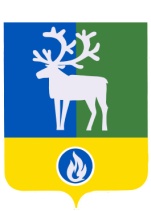 СЕЛЬСКОЕ ПОСЕЛЕНИЕ ВЕРХНЕКАЗЫМСКИЙБЕЛОЯРСКИЙ РАЙОНХАНТЫ-МАНСИЙСКИЙ АВТОНОМНЫЙ ОКРУГ – ЮГРААДМИНИСТРАЦИЯ  СЕЛЬСКОГО ПОСЕЛЕНИЯПОСТАНОВЛЕНИЕот 22 июня 2012 года                                                                                                              № 54О приведении размера платы граждан за коммунальные услуги в соответствие с утвержденными индексами изменения размера платы граждан за коммунальные услуги на территории сельского поселения Верхнеказымский В соответствии приказом Региональной службы по тарифам Ханты-Мансийского автономного округа – Югры от 15 ноября 2011 года № 79-нп «Об установлении предельных индексов максимального возможного изменения установленных тарифов на товары и услуги организаций коммунального комплекса с учетом надбавок к тарифам на товары и услуги организаций коммунального комплекса и предельных индексов максимально возможного изменения размера платы граждан за коммунальные услуги по муниципальным образованиям Ханты-Мансийского автономного округа – Югры на           2012 год», с целью приведения размера платы граждан за коммунальные услуги в соответствие с предельными индексами изменения  размера платы граждан за коммунальные услуги, утвержденными Региональной службой по тарифам Ханты-Мансийского автономного округа – Югры, п о с т а н о в л я ю:1. Снизить тариф на горячее водоснабжение открытому акционерному обществу «Югорская коммунальная эксплуатирующая компания – Белоярский», отпускаемое для населения сельского поселения Верхнеказымский с 01 июля 2012 года по 31 августа 2012 года с 83,24 рублей за куб.м (с НДС) до 66,94 рублей за куб.м (с НДС).2. Снизить тариф на горячее водоснабжение открытому акционерному обществу  «Югорская коммунальная эксплуатирующая компания – Белоярский» отпускаемое для населения сельского поселения Верхнеказымский, с 01 сентября 2012 года по 31 декабря 2012 года с 85,85 рублей за куб.м (с НДС) до 68,78 рублей за куб.м (с НДС).3. Опубликовать настоящее постановление в газете «Белоярские вести».4. Настоящее постановление вступает в силу после его официального опубликования, но не ранее 01 июля 2012 года и действует по 31 декабря 2012 года.5. Контроль за выполнением  постановления возложить на заместителя главы муниципального образования, заведующего сектором муниципального хозяйства администрации сельского поселения Верхнеказымский В.В.Снцова.Глава сельского поселения                                                                                     Г.Н.Бандысик